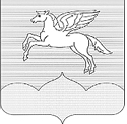 АДМИНИСТРАЦИЯ ГОРОДСКОГО ПОСЕЛЕНИЯ «ПУШКИНОГОРЬЕ» ПУШКИНОГОРСКОГО  РАЙОНА  ПСКОВСКОЙ ОБЛАСТИ ПОСТАНОВЛЕНИЕ30.12.2021г. № 284 Об утверждении Перечня видов муниципального контроля   и   органов  местного  самоуправления, уполномоченных на их осуществление на территории    муниципального  образования  городского  поселения«Пушкиногорье» 	В соответствии  с Федеральным законом от 06.10.2003г. № 131-ФЗ                       «Об общих принципах организации местного самоуправления в Российской Федерации», Федеральным законом от 31.07.2020г. № 248-ФЗ                                           «О государственном контроле (надзоре) и муниципальном контроле в Российской Федерации» (в ред. от 11.06.2021г.), на основании  решения Собрания депутатов городского поселения «Пушкиногорье»  от 25.11.2021г. № 59 «Об утверждении Положения о видах муниципального контроля, осуществляемых на территории муниципального образовании  городского поселения  «Пушкиногорье», в   целях организации и осуществления муниципального контроля,Администрация городского поселения «Пушкиногорье»ПОСТАНОВЛЯЕТ:	1. Утвердить  Перечень  видов муниципального контроля, осуществляемых на территории муниципального образования городского поселения «Пушкиногорье», и органов местного самоуправления, уполномоченных на  их осуществление согласно приложению.	2. Обнародовать настоящее Постановление в соответствии с Уставом.	3. Постановление вступает в силу  с момента обнародования. Глава Администрации городскогопоселения «Пушкиногорье»                                                        А.В.АфанасьевПриложениек Постановлению Администрации городского поселения «Пушкиногорье» от 30.12.2021г. №284ПЕРЕЧЕНЬ   ВИДОВ МУНИЦИПАЛЬНОГО  КОНТРОЛЯ, ОСУЩЕСТВЛЯЕМЫХ НА ТЕРРИТОРИИ МУНИЦИПАЛЬНОГО ОБРАЗОВАНИЯ ГОРОДСКОГО ПОСЕЛЕНИЯ «ПУШКИНОГОРЬЕ», И ОРГАНОВ МЕСТНОГО САМОУПРАВЛЕНИЯ, УПОЛНОМОЧЕННЫХ НА ИХ ОСУЩЕСТВЛЕНИЕ№ ппНаименование вида муниципального контроляНаименование органа местного самоуправления муниципального образования городского поселения «Пушкиногорье», уполномоченного на осуществление соответствующего вида муниципального контроляРеквизиты нормативных правовых актов Российской Федерации, Псковской области, муниципальных правовых актов городского поселения «Пушкиногорье», регулирующий соответствующий вид  муниципального контроля.1Муниципальный земельный контрольАдминистрациягородского поселения «Пушкиногорье» (п. 20 ч. 1 ст. 14 Федерального Закона от 06.10.2003г.  № 131-ФЗ);  Статья 72 ЗК; Положение  о муниципальном земельном   контроле на территории муниципального образования городского   поселения   «Пушкиногорье», утвержденное решением Собрания депутатов ГП «Пушкиногорье» от 25.11.2021г. № 602Муниципальный контроль в сфере благоустройстваАдминистрациягородского поселения «Пушкиногорье»п. 19 ч. 1 ст. 14 Федерального Закона от 06.10.2003г.  № 131-ФЗ; пункт. 16 ст. 15.1 Федерального закона от 24.11.1995 № 181-ФЗ «О социальной защите инвалидов…» ; Положение о муниципальном контроле в сфере благоустройства на территории муниципального образования городского поселения «Пушкиногорье» », утвержденное решением Собрания депутатов ГП «Пушкиногорье»  от 25.11.2021г.                № 613Муниципальный контроль на автотранспорте, городском наземном электрическом транспорте и в дорожном хозяйствеАдминистрациягородского поселения «Пушкиногорье»п. 5 ч. 1 ст. 14 Федерального Закона от 06.10.2003г.  № 131-ФЗ; п.3 ч.1 ст.3.1 Федерального закона от 08.11.2007 № 259-ФЗ; п.1 ч.1 ст.13 Федерального закон от 08.11.2007     № 257-ФЗ «Об автомобильных дорогах и о дорожной деятельности…»;  Положение о муниципальном контроле  на  автомобильном  транспорте  и  в дорожном хозяйстве на территории муниципального образования городского поселения «Пушкиногорье», утвержденное решением Собрания депутатов ГП «Пушкиногорье»  от 25.11.2021г.                № 624Муниципальный жилищный контрольАдминистрациягородского поселения «Пушкиногорье»п. 6 ч. 1 ст. 14 Федерального Закона от 06.10.2003г. № 131-ФЗ); Статья 20 ЖК ; Положение  о  муниципальном жилищном контроле на территории муниципального образования городского поселения «Пушкиногорье», утвержденное решением Собрания депутатов ГП «Пушкиногорье»  от 25.11.2021г.                   № 635Муниципальный лесной контрольАдминистрациягородского поселения «Пушкиногорье»п. 32 ч. 1 ст. 14 Федерального Закона от 06.10.2003г. № 131-ФЗ; Пункт 5 ч.1 ст.84 ЛК; Положение  о муниципальном  лесном   контроле на территории муниципального образования городского   поселения   «Пушкиногорье», утвержденное решением Собрания депутатов ГП «Пушкиногорье»  от 25.11.2021г.                  № 646Муниципальный контроль в сфере охраны и использования особо охраняемых природных территорийАдминистрациягородского поселения «Пушкиногорье»п. 27 ч.1 ст.14 Федерального Закона от 06.10.2003г. № 131-ФЗ; Статья 33 Федерального закона от 14.03.1995   № 33-ФЗ «Об особо охраняемых природных территориях» ; Положение о муниципальном контроле   в области  охраны  и использования особо    охраняемых   природных   территорий на территории городского поселения «Пушкиногорье», утвержденное решением Собрания депутатов ГП «Пушкиногорье»  от 25.11.2021г.                    № 657Муниципальный контроль за исполнением единой теплоснабжающей организацией обязательств по строительству, реконструкции и модернизации объектов теплоснабженияАдминистрациягородского поселения «Пушкиногорье»п.4.1 ч.1 ст.14 Федерального Закона от 06.10.2003г. № 131-ФЗ; п.4 ч.1 ст. 6 Федерального закона от 27.07.2010г. № 190-ФЗ «О теплоснабжении»; Положение   о   муниципальном контроле за исполнением единой теплоснабжающей организацией   обязательств   по   строительству, реконструкции и  (или)  модернизации объектов теплоснабжения на территории муниципального образования городского поселения «Пушкиногорье», утвержденное решением Собрания депутатов ГП «Пушкиногорье»  от 25.11.2021г.                    № 66